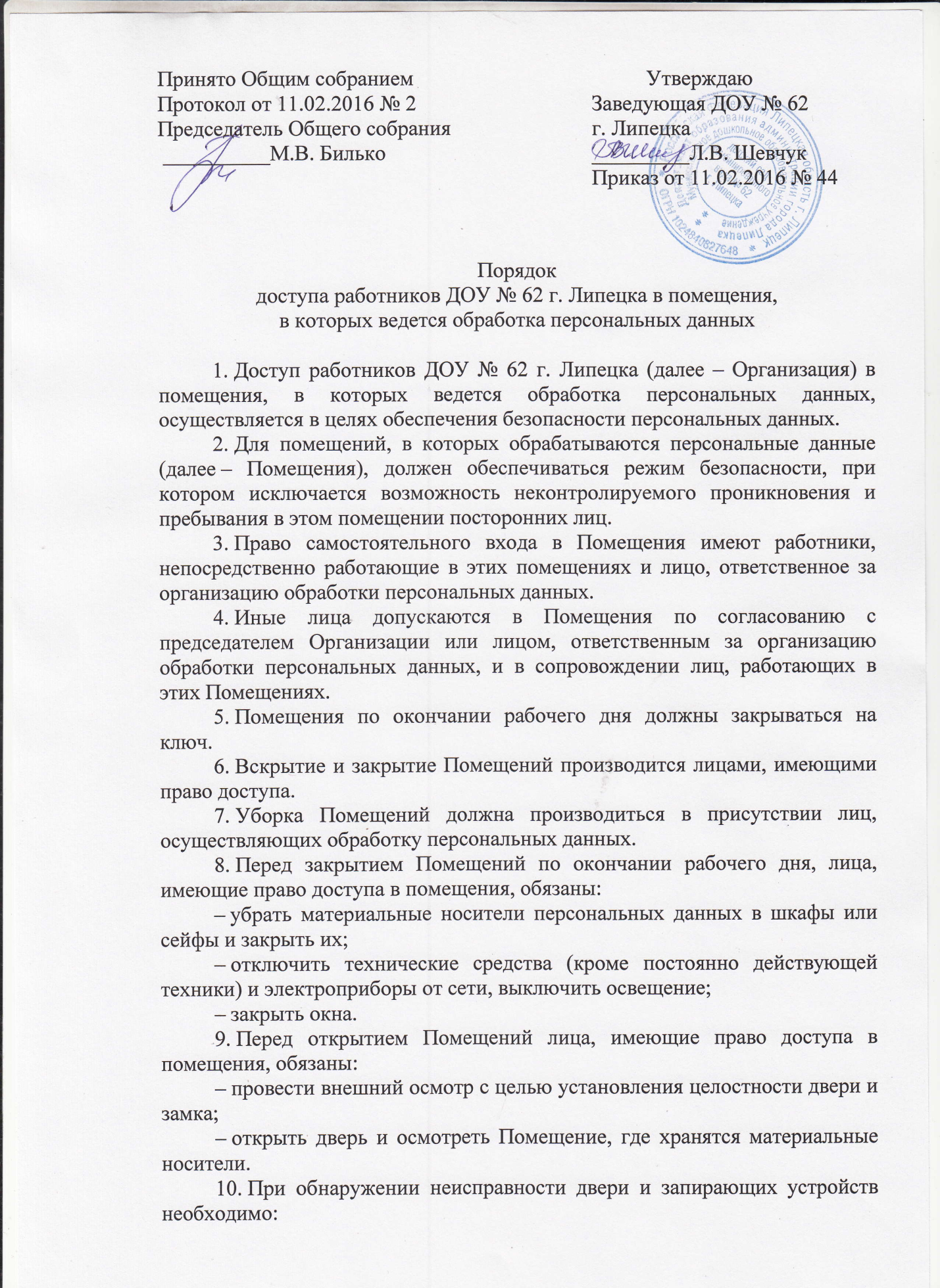 1. Доступ работников ДОУ № 62 г. Липецка (далее – Организация) в помещения, в которых ведется обработка персональных данных, осуществляется в целях обеспечения безопасности персональных данных. 2. Для помещений, в которых обрабатываются персональные данные (далее – Помещения), должен обеспечиваться режим безопасности, при котором исключается возможность неконтролируемого проникновения и пребывания в этом помещении посторонних лиц. 3. Право самостоятельного входа в Помещения имеют работники, непосредственно работающие в этих помещениях и лицо, ответственное за организацию обработки персональных данных.4. Иные лица допускаются в Помещения по согласованию с председателем Организации или лицом, ответственным за организацию обработки персональных данных, и в сопровождении лиц, работающих в этих Помещениях. 5. Помещения по окончании рабочего дня должны закрываться на ключ.6. Вскрытие и закрытие Помещений производится лицами, имеющими право доступа.7. Уборка Помещений должна производиться в присутствии лиц, осуществляющих обработку персональных данных.8. Перед закрытием Помещений по окончании рабочего дня, лица, имеющие право доступа в помещения, обязаны:– убрать материальные носители персональных данных в шкафы или сейфы и закрыть их;– отключить технические средства (кроме постоянно действующей техники) и электроприборы от сети, выключить освещение;– закрыть окна.9. Перед открытием Помещений лица, имеющие право доступа в помещения, обязаны: – провести внешний осмотр с целью установления целостности двери и замка;– открыть дверь и осмотреть Помещение, где хранятся материальные носители.10. При обнаружении неисправности двери и запирающих устройств необходимо:– не вскрывая Помещение, доложить непосредственному руководителю;– в присутствии лица, ответственного за организацию обработки персональных данных, и непосредственного руководителя, вскрыть Помещение и осмотреть его;– составить акт о выявленных нарушениях и передать его председателю Организации для проведения служебного расследования.11. Ответственность за соблюдение порядка доступа в Помещения возлагается на лицо, ответственное за организацию обработки персональных данных.12. Работники Организации, должны ознакомиться с настоящим порядком доступа в помещения, в которых ведется обработка персональных данных, под роспись. 